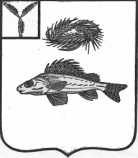  АДМИНИСТРАЦИИ
ЕРШОВСКОГО МУНИЦИПАЛЬНОГО РАЙОНАСАРАТОВСКОЙ ОБЛАСТИПОСТАНОВЛЕНИЕот_25.12.2018г. __№_1093__                                                                 г.ЕршовОб утверждении  Порядка выдачи согласияв письменной форме владельцем автомобильной дороги местного значения на строительство, реконструкцию, капитальный ремонт, ремонтпересечения автомобильной дороги местногозначения с другими автомобильными дорогамии примыкания автомобильной дороги местногозначения к другой автомобильной дороге, а также перечень документов, необходимых для выдачи такого согласияВ соответствии с Федеральным  законом от 27.07.2010 г. №210-ФЗ «Об организации предоставления государственных и муниципальных услуг», Федеральным законом от 08.11.2007 г. №257-ФЗ «Об автомобильных дорогах и о дорожной деятельности в Российской Федерации и о внесении изменений в отдельные законодательные акты Российской Федерации», руководствуясь Уставом Ершовского муниципального района Саратовской области, администрация Ершовского муниципального района ПОСТАНОВЛЯЕТ:Утвердить Порядок выдачи согласия в письменной форме владельцем автомобильной дороги местного значения на строительство, реконструкцию, капитальный ремонт, ремонт пересечения автомобильной дороги местного значения с другими автомобильными дорогами и примыкания автомобильной дороги местного значения к другой автомобильной дороге, а также перечень документов, необходимых для выдачи такого согласия согласно приложению.Сектору по информатизационным технологиям и программного обеспечения администрации Ершовского муниципального района Саратовской области разместить настоящее постановление на официальном сайте администрации ЕМР в сети «Интернет».Контроль за исполнением настоящего постановления возложить на первого заместителя главы администрации Ершовского муниципального района Саратовской области Д.П.Усенина.Глава Ершовского муниципального района                                   С.А. ЗубрицкаяПриложение к постановлению администрации Ершовского муниципального районаот  25.12.2018г. № _1093_Порядок выдачи согласия в письменной форме владельцем автомобильной дороги местного значения на строительство, реконструкцию, капитальный ремонт, ремонт пересечения автомобильной дороги местного значения с другими автомобильными дорогами и примыкания автомобильной дороги местного значения к другой автомобильной дороге, а также перечень документов, необходимых для выдачи такого согласия1. Настоящий Порядок регулирует отношения, возникающие в связи со строительством, реконструкцией, капитальным ремонтом, ремонтом пересечения и примыкания федеральных, региональных, межмуниципальных и частных автомобильных дорог с автомобильными дорогами местного значения Ершовского муниципального района.2. Настоящий Порядок является обязательным для исполнения юридическими и физическими лицами, осуществляющими строительство, реконструкцию, капитальный ремонт, ремонт пересечения автомобильной дороги местного значения с другими автомобильными дорогами и примыкания автомобильной дороги местного значения к другой автомобильной дороге (далее – Заказчик (застройщик), Заявитель).Для целей настоящего Порядка владельцем автомобильных дорог признается Ершовский муниципальный район. Органом, уполномоченным на выдачу согласия в письменной форме владельцем автомобильной дороги местного значения на строительство, реконструкцию, капитальный ремонт, ремонт пересечения автомобильной дороги местного значения с другими автомобильными дорогами и примыкания автомобильной дороги местного значения к другой автомобильной дороге (далее – Согласие), от лица владельца автомобильных дорог местного значения является администрация Ершовского муниципального района (далее –Администрация).Строительство, реконструкция являющихся сооружениями пересеченияавтомобильной дороги с другими автомобильными дорогами (далее – пересечения) и примыкания автомобильной дороги к другой автомобильной дороге (далее – примыкания) допускаются при наличии разрешения на строительство, выдаваемого в соответствии с Градостроительным кодексом Российской Федерации, и Согласия Администрации в письменной форме.Капитальный ремонт, ремонт пересечения и примыкания в отношении автомобильных дорог местного значения допускаются при наличии СогласияАдминистрации в письменной форме. При этом с Администрацией должны быть согласованы порядок осуществления работ по капитальному ремонту, ремонту указанных пересечений и примыканий и объем таких работ.Согласие Администрации в письменной форме, указанное в пунктах 4, 5 настоящего Порядка, должно содержать технические требования и условия, подлежащие обязательному исполнению лицами, осуществляющими строительство, реконструкцию, капитальный ремонт и ремонт пересечения и примыкания (далее –технические требования).При согласовании строительства, реконструкции, капитального ремонта, ремонта пересечения и примыкания Администрация обязана информировать лиц, которые планируют осуществлять строительство, реконструкцию, капитальный ремонт, ремонт таких пересечений и примыканий, о планируемых работах по реконструкции, капитальному ремонту, ремонту автомобильных дорог местного значения и о сроках этих работ.8. Согласие Администрации в письменной форме, указанное в пунктах 4, 5настоящего Порядка, либо мотивированный отказ в его предоставлении выдается в срок не более чем тридцать календарных дней со дня поступления заявления о предоставлении такого Согласия в Администрацию.9. В целях строительства, реконструкции, капитального ремонта и ремонтапересечения или примыкания автомобильной дороги местного значения с другими автомобильными дорогами Заказчик (застройщик) направляет в Администрацию заявление о выдаче Согласия (далее – Заявление) с приложением следующих документов:1) пояснительной записки с указанием видов работ;2) схемы предполагаемого пересечения или примыкания в отношении автомобильной дороги местного значения, составленной не ранее двух лет до даты обращения, выполненной на основе топографической съемки в масштабе 1:500, отображающей элементы обустройства автомобильной дороги (дорожные знаки, дорожные ограждения, светофоры, остановочные пункты, объекты, предназначенные для освещения автомобильных дорог, пешеходные дорожки, стоянки (парковки) транспортных средств, тротуары), наименование и направление автомобильной дороги. На плане указываются границы земельного участка, к которому предполагается устройство примыкания или пересечения для последующего подъезда;3) технологических и конструктивных решений линейного объекта;10. В заявлении должно быть указано:1) для юридических лиц – наименование, организационно-правовая форма,основной государственный регистрационный номер (ОГРН), идентификационный номер налогоплательщика (ИНН), юридический и почтовый адрес, фамилия, имя, отчество руководителя, телефон, факс (при наличии), адрес электронной почты (при наличии), сведения о лице, действующем по доверенности от руководителя с приложением копии доверенности (в случае если заявление подписывается представителем);2) для физических лиц – фамилия, имя и отчество, место жительства, данныедокумента, удостоверяющего личность, сведения о лице, действующем по доверенности с приложением копии доверенности (в случае если заявлениеподписывается представителем);3) цель получения Согласия;4) наименование и адрес объекта;5) кадастровый номер земельного участка (участков), в случае если такие земельные участки сформированы и осуществлена их постановка на государственный кадастровый учет, на котором(ых) планируется выполнение работ по строительству, реконструкции, капитальному ремонту, ремонту;6) наименование, серия, номер и дата выдачи документа, устанавливающего или подтверждающего права на земельный участок (участки), на котором(ых) планируется выполнение работ по строительству, реконструкции, капитальному ремонту, ремонту (указывается в случае если такие земельные участки сформированы и осуществлена их постановка на государственный кадастровый учет);7) вид планируемых работ на объекте (строительство, реконструкция, капитальный ремонт, ремонт);8) срок, в течение которого будут осуществляться работы;9) перечень документов, прилагаемых к заявлению;10) способ получения Согласия (почтовой связью, лично «на руки»);11) подпись, печать при наличии, дата, фамилия, имя, отчество и должностьлица, представляющего Заявителя.11. Заявление, поступившее в Администрацию, регистрируется в день поступления в соответствии с Инструкцией по делопроизводству и после рассмотрения главой Ершовского муниципального района (лицом, исполняющим его обязанности).12. В течение пяти календарных дней с даты регистрации заявления муниципальный служащий Администрации, ответственный за выдачу Согласия, проверяет состав и полноту сведений и документов, указанных в пунктах 9, 10 настоящего Порядка, и принимает решение о рассмотрении заявления или об отказе в рассмотрении такого заявления.13. Основаниями для отказа в выдаче Согласия являются:- отсутствие сведений или документов, указанных в пунктах 9, 10 настоящегоПорядка;- несоответствие размещения пересечения или примыкания требованиямзаконодательства Российской Федерации.14. В случае принятия решения об отказе в выдаче Согласия по основаниям,указанным в пункте 13 настоящего Порядка, муниципальный служащий Администрации, ответственный за выдачу Согласия, в срок, указанный в пункте 1.9 настоящего Порядка, направляет Заявителю отказ в выдаче Согласия в письменной форме с указанием основания отказа.15. В случае принятия решения о выдаче Согласия муниципальный служащийАдминистрации, ответственный за выдачу Согласия, оформляет Согласие в виде письма на официальном бланке Администрации в адрес Заявителя с указанием следующих сведений:- сведения о заявителе, которому выдается Согласие;- наименование и адрес объекта;- цель получения Согласия;- кадастровые номера земельных участков (указывается при наличии);- технические требования и условия, обязательные для исполнения;- срок действия Согласия;- подпись главы Ершовского муниципального района (лица, исполняющего его обязанности).16. Согласие Администрации, оформленное в соответствии с пунктом 15 настоящего Порядка, выдается Заявителю в срок, указанный в пункте 8 настоящего Порядка, способом, указанным в заявлении.17. Лица, осуществляющие строительство, реконструкцию, капитальный ремонт, ремонт пересечений или примыканий автомобильной дороги местного значения с другими автомобильными дорогами без предусмотренного пунктом 7 настоящего Порядка Согласия или с нарушением технических требований, по требованию органа, уполномоченного на осуществление государственного строительного надзора, и (или) Администрации обязаны прекратить осуществление строительства, реконструкции, капитального ремонта, ремонта пересечений ипримыканий и привести автомобильную дорогу местного значения в первоначальное состояние.18. Лица, осуществляющие строительство, реконструкцию, капитальный ремонт, ремонт пересечений или примыканий автомобильной дороги местного значения с другими автомобильными дорогами, несут ответственность в соответствии с законодательством Российской Федерации.19. Заявитель имеет право на досудебное (внесудебное) обжалование решений, действий (бездействия) Администрации, его должностных лиц или муниципальных служащих при осуществлении выдачи Согласия.20. Заявитель может обратиться с жалобой в письменной форме по почте, в том числе при личном приеме Заявителя, или в электронной форме. В электронной форме жалоба может быть подана Заявителем посредством официального сайта администрации Ершовского муниципального района в информационно-телекоммуникационной сети Интернет (http://ershov.sarmo.ru/).21. Приём жалоб осуществляется Администрацией по адресу: Саратовская область г. Ершов, ул. Интернациональная, д.7 в рабочие дни: понедельник – пятницу с 08.00 до 17.00, перерыв с 12.00 до 13.00, e-mail: g.p.a72@yandex.ru.В случае подачи жалобы при личном приеме Заявитель представляет документ, удостоверяющий его личность, в соответствии с законодательством Российской Федерации.